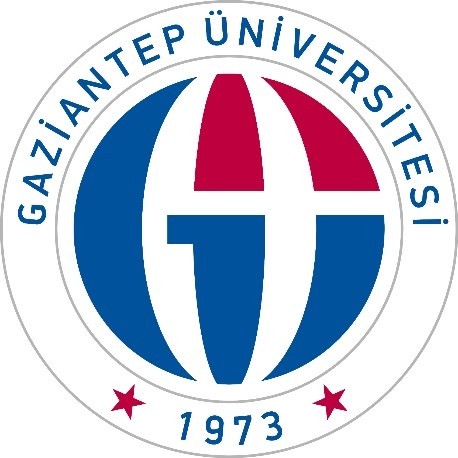 GAZİANTEP ÜNİVERSİTESİSAĞLIK KÜLTÜR ve SPOR DAİRE BAŞKANLIĞI2023 YILIBİRİM FAALİYET RAPORUGaziantep 2023İÇİNDEKİLERSUNUŞ50 yıllık parlak bir geçmişi olan Gaziantep Üniversitesi dün olduğu gibi, bugün de yarınlara umut ve çevresine ışık saçan bir bilim yuvası olmuştur. Mezunları ve mensupları ülkeler ve kıtalar arası köprü kurmuştur. Üniversitemiz sanayide, teknolojide değişen ve yenilenen her projede ismini altın harflerle yazdırmış ve yazdırmaya devam edecektir.Daire Başkanlığımız 5018 sayılı Kamu Mali Yönetimi ve Kontrol Kanunu gereğince planlı hizmet sunumu, politika geliştirme, belirlenen politikaları somut iş programlarına ve bütçelere dayandırma ile uygulamayı etkili bir şekilde izleyip değerlendirerek sonuçlandırmayı ilke edinmiştir. Kamu kesiminin mali ve idari sorunları dikkate alındığında kamu idarelerinin faaliyetlerini planlı bir şekilde yerine getirmeleri giderek önem kazanmaktadır.Kamu yönetimi ve kamu mali yönetimi uygulama sürecinde mali disiplini sağlamak, kaynakları stratejik önceliklere göre dağıtmak, bu kaynakların etkili kullanılıp kullanılmadığını izlemek ve bunun üzerine kurulu bir hesap verme sorumluluğu geliştirmek en temel ilke olarak ortaya çıkmıştır.Üniversitemiz Sağlık, Kültür ve Spor Daire Başkanlığı yürütmüş olduğu faaliyetlerden ve 2547 sayılı kanunun ilgili maddeleri gereği elde ettiği gelirlerini harcamada tabi olduğu kanunlar, mevzuatlar ve yönetmelik kapsamında iyi bir performans gösterme gayretinden olmuştur. Faaliyetlerinde (sorumlu olduğu alanda), mali saydamlık ve hesap verme sorumluluğunu gözeterek doğru, güvenilir, önyargısız, ilkeli, tarafsız, açık ve anlaşılır olmayı üst kuruluşlara sunduğu her yazıda, belgede, raporda, güvence olarak belirlemiştir.Daire Başkanlığımız 2547 sayılı Yükseköğretim Kanunu ile kendisine verilen yetki ve sorumluluk çerçevesinde Üniversitemiz mensuplarına en iyi şekilde hizmet sunabilmek için çalışmalarında üstün gayret göstermeye devam edecektir.Saygılarımla,           Mehmet Fatih EVYAPANSağlık Kültür ve Spor Daire BaşkanıGENEL BİLGİLERMisyon ve VizyonMisyonGaziantep Üniversitesi öğrencisi ve çalışanının beden ve ruh sağlıklarını korumak, topluma yararlı bireyler haline getirmek amacıyla; çağdaş yöntemlerle yeterli ve kaliteli düzeyde kültür, spor, beslenme ile psikolojik danışma ve rehberlik hizmeti sunmak, sosyal ihtiyaçlarını karşılamak.VizyonÇağdaş bir Türkiye için yarınları yaratacak olan öğrencilerimizin sosyal ve kültürel gelişimlerini sağlayacak, verilen tüm hizmet alanlarında; öğrenci ve çalışana yönelik şimdiki ve gelecekteki memnuniyetini ve gereksinimini temel alarak sürekli gelişmenin esas alındığı etkin ve gelişmiş insan kaynağı ile bilgi ve teknolojinin kullanıldığı kaliteli hizmeti sunan öncü bir başkanlık olarak sağlıklı bir nesil gelişimine katkıda bulunmak.Yetki, Görev ve SorumluluklarBaşkanlığımız 2547 sayılı Kanun’un 2880 sayılı Kanun’la değişik 46. ve 47. maddeleri uyarınca kurulmuş ve teşkilatlanması, yönetimi, çalışmaları, görevlilerin yetki ve sorumluluklarına ilişkin genel hükümler yönetmelikle belirlenmiştir.Yükseköğretim Kurumları, Mediko-Sosyal Sağlık, Kültür ve Spor İşleri Dairesi Uygulama Yönetmeliği; 03.02.1984 tarih ve 18301 sayılı Resmî Gazetede yayınlanarak yürürlüğe girmiştir.Mediko-Sosyal Sağlık Kültür ve Spor İşleri Dairesi; Üniversitelerde hizmet verdiği kesimin bütünü  için bir sağlık kuruluşu, öğrencilerin sosyal, kültürel danışma ve rehberlik ile spor ihtiyaçlarını karşılayan bir hizmet birimi ve aynı zamanda eğitim-öğretimin desteklenmesi amacıyla bu alanda uygulama ve araştırmaların yapıldığı bir uygulama dairesidir. Öğrencilerimizin beslenme, barınma, sağlık, kültür ve spor faaliyetleri giderleri ile diğer giderler dediğimiz harcama kalemlerine ilişkin bütçesinin hazırlanması ve yıl içerisinde uygulamasını takip eder. Resim ve fotoğraf sergileri açar, konser, konferans, tiyatro vb. sanat ve kültür alanlarında faaliyetler düzenler. Bu maksatla bu çeşit faaliyetlerde bulunan kuruluşlarla işbirliği yaparak, öğrencilerin daha geniş ölçüde sanat ve kültür faaliyetlerinden yararlanmalarını sağlayarak, öğrencilerin boş zamanlarında ilgi ve yeteneklerine göre topluluk kurar, kurslar açar, çalışma grupları oluşturur. Bu topluluklar ve kurslar dışında konser, gösteri, sergi ve karşılaşma gibi faaliyetlerde bulunmalarını veya karşılaşmalara katılımlarını sağlar.Daire Başkanı-Harcama Yetkilisi: Bütçede öngörülen ödenekleri, Bütçe ilke ve esaslarına, kanun, tüzük ve yönetmelikler ile diğer mevzuatlara uygun olmasından, ödeneklerin hizmet gerekçesine göre etkili, ekonomik ve verimli kullanılmasından, idari işlerin rasyonel bir şekilde koordineli olarak yürütülmesinden             sorumludur.Başkanlığa Bağlı Birimlerin Görev ve Sorumlulukları:Satın Alma Birimi: Sağlık, Kültür ve Spor Dairesi Başkanlığına bağlı birimlerin ve Üniversitemize bağlı Fakülte ve Yüksekokulların talepleri doğrultusunda ihtiyaçların temin edilmesi ile ilgili olarak 4734 Sayılı Kamu İhale Kanunu’nun ilgili maddelerine göre alım işlerini yapar. Kamu İhale Kurumu (E-KAP) üzerinden ihalenin yapılmasının sağlanması ve ihale sonrası ihale işlemlerinin takibinin yapılması ve ihalenin 4734 Sayılı Kamu İhale Kanunu’nun ilgili maddelerine göre sonuçlandırılmasının sağlanması, sonrasında ilgili ihalenin aylık hakkediş ödemelerinin yapılmasını sağlar. 4734 Sayılı Kamu İhale Kanunu’nun 22/a-b-c-d maddelerine göre doğrudan temin yolu ile satın alma ile ilgili evrakların tanzimi, onayı ve tahakkuklarının yapılması Satın Alma Birimi tarafından yapılmaktadır.Psikolojik Danışma ve Rehberlik Merkezi: Üniversitenin bütün öğrencileri ile çalışanları, emeklileri ve çalışanların bakmakla yükümlü olduğu aile bireylerinin bütünü için, danışma ve rehberlik merkezidir. Üniversite öğrencilerinin kendilerini tanıması, sağlıklı kararlar verebilmesi, problem çözme ve iletişim becerisi kazanması, ders başarılarının artırılması, Üniversite olanaklarından azami düzeyde yararlanabilmesi, Üniversite yaşamına uyum sağlaması ve sosyal, duygusal, bilişsel ve kariyer gelişimlerine yardım etmek amacıyla psikolojik danışma ve rehberlik hizmetleri sunmak ve başta Üniversite öğrencileri olmak üzere Merkeze başvuran bütün bireylerin topluma uyum sağlamalarına, problemlerini çözmelerine ve kendilerini geliştirmelerine yardımcı olmaktır. Üniversitemiz Sağlık Kültür Spor Dairesi Başkanlığına bağlı Psikolojik Destek Merkezi 2023 yılı içerisinde 205 öğrenci, 19 idari personel, 7 akademik personel ve 3 personel yakını olmak üzere toplamda 234 ( 98 Erkek- 136 Kadın )  ruh sağlığı problemleri (depresyon, kaygı bozukluğu, TSSB, OKB, stres, uyum problemleri vb.) yaşayan kişilere yönelik 10-13 hafta arasında probleme yönelik psikoterapi desteği sağlanmıştır. Psikolojik Destek Merkezi telefonla randevu sistemi ile çalışmakta olup uygulanan psikoterapi desteği ücretsiz olarak sağlanmaktadır.Kültür ve Spor Müdürlüğü-Öğrenci Faaliyet Merkezi: Gaziantep Üniversitesi öğrenci ve çalışanlarının istediği ilgi, bilgi, spor ve beceri alanlarında bir araya gelmeleri ve çalışma yapabilmeleri için her türlü katkı ve olanağı sağlamak. Bu çalışmalar sonucunda ortaya çıkan ürünlerin teşhir ve tanıtımını organize etmek. Gaziantep Üniversitesi çatısı altındaki her bireyi en az bir sosyokültürel alana yönlendirerek mesleki gelişimlerine ek olarak sosyal alanlarda da donanım sahibi olmalarını sağlamak.Kantin ve Kafeterya Şube Müdürlüğü: Üniversitemizde okuyan öğrencilerimiz, personellerimiz ve üniversiteyi ziyarete gelen misafirlerin yeterli ve dengeli beslenmesini, sağlıklı, kaliteli ve ekonomik bir şekilde sağlayacak tedbirleri almak ve bunları geliştirmektir.Gaziantep Üniversitesi Çamlıtepe Konaklama Tesisi: Üniversite bünyesinde çalışan veya emekli olan personel ve aileleri il altsoy ve üstsoyları, Üniversiteye kısa süreli eğitim, araştırma, sosyal ve kültürel faaliyetler ile resmi temaslarda bulunmak için gelen misafirler, Uluslararası öğrenciler ve değişim öğrencileri, kamu personeli ve aileleri, Rektörlük tarafından uygun görülen diğer misafirlerin sağlıklı, temiz ve huzur içinde barınmalarını olanaklar ölçüsünde sağlamaktır. Ekim 2023 tarihinden itibaren ücret uygulamasına geçilmiş olup 138 kişi tesisimizden faydalanarak 27.870 TL gelir elde edilmiştir.İdareye İlişkin BilgilerFiziksel YapıBirimin kullanımında olan hizmet binaları metrekare alanları;1.1- Eğitim Alanları, DersliklerKültür Müdürlüğümüze bağlı sınıf ve diğer laboratuvarlarda öğrenci topluluklarımıza bağlı1.2- Sosyal AlanlarÇim SahaÇim sahamız öğrencilerimizin ders, antrenman ve serbest zamanlarında kullanılmakta olup, diğer zamanlarda ücretli olarak hizmet vermektedir.Tenis KortuÜstü açık olan 5 adet tenis kortumuz bulunmaktadır. Yıl boyunca saat 09.00-23.00 arası açıktır. Tenis kortumuzdan öğrencilerimiz, personellerimiz ile personel yakınları ücretli olarak faydalanmaktadır. Türk Musikisi Devlet Konservatuvarı karşısında bulunan açık tenis kortumuz ise personel ve öğrencilerimize ücretsiz hizmet vermektedir.Açık Yüzme HavuzuYarı olimpik olan Yüzme Havuzumuz her yıl 01 Haziran ile 15 Eylül tarihleri arasında açık olmaktadır. Havuzdan öğrencilerimiz, personellerimiz ile personel yakınları ücretli olarak faydalanmaktadır. Yüzme havuzu ücret tarifesi Başkanlığımızın teklifi ve Üniversitemiz Yönetim Kurulu Kararına istinaden ücretlendirilmektedir. Bakım-onarım ve yenileme çalışmaları nedeniyle 2023 yılında yüzme havuzumuz hizmet verememiştir.1.3- Hizmet Alanları1.4- Arşiv Alanları1.5- AtölyelerTeşkilat Yapısı Başkanlığımız; Satın Alma Birimi, Psikolojik Danışma ve Rehberlik Merkezi, Bütçe Hazırlık İşlemleri Birimi, Kısmi Zamanlı Öğrenci Birimi, Kafeteryalar İşletme Birimi, Kültür ve Spor Müdürlüğü, Spor Tesisleri, Kantin ve Kafeterya Şube Müdürlüğü, Kreş ve Anaokulu Müdürlüğü, Seyirtepe  Eğitim-Uygulama Tesisi, Çamlıtepe Konaklama Tesisi birimlerinden oluşmaktadır.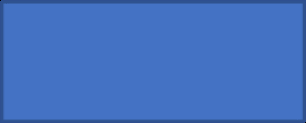 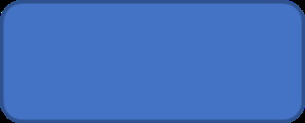 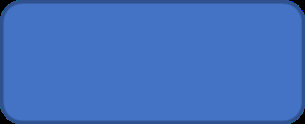 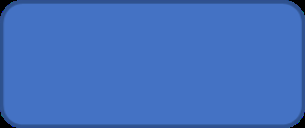 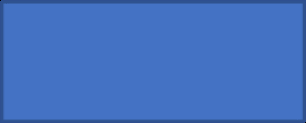 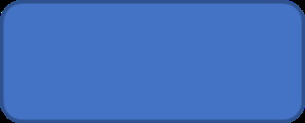 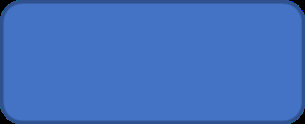 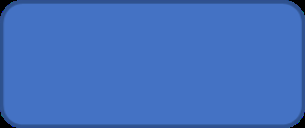 Bilgi ve Teknolojik KaynaklarKısmi zamanlı öğrencilerin sigorta giriş ve tahakkuk işlemleri için internet üzerinden e-bildirge verilmektedir. Kamu İhale Kurumu işlemleri internet aracılığıyla gerçekleştirilmekte olup, EBYS Elektronik Belge Yönetim Sistemi vb. sistemler birimimizde kullanılmaktadır. Başkanlığımızda internet üzerinden e-bütçe uygulamaları yapılmaktadır. Başkanlığımızda bilgisayarlar, yazıcılar ve fotokopi makineleri mevcuttur.3.1- Yazılım ve BilgisayarlarBirimin ihtiyaçlarında 77 masaüstü bilgisayarın, 12 tanesi 80. Yıl Öğrenci Kültür Merkezinde eğitim amaçlı kullanılmaktadır. 65 adet masaüstü, 7 adet taşınabilir bilgisayar ve 1 adet tablet bilgisayar idari amaçlı kullanılmaktadır.3.3- Diğer Bilgi ve Teknolojik Kaynaklarİnsan KaynaklarıBaşkanlık: 1 Başkan, 1 Sekreter (Hastane Personeli Sürekli İşçi), 1 Büro Personeli (Sürekli İşçi), 2 Kat Personeli (Sürekli İşçi)Satın Alma Birimi: 1 Satın Alma Görevlisi (Bilgisayar İşletmeni), 1 Satın Alma Görevlisi (Tekniker)Bütçe Hazırlık İşlemleri Birimi: 1 Tekniker  Kantin ve Kafeterya Müdürlüğü: 1 Şube Müdürü, 1 Şef, 3 Bilgisayar İşletmeni, 1 Diyetisyen, 1 Gıda Teknikeri (Sürekli İşçi), 1 Hizmetli, 1 Teknisyen (Sürekli İşçi) ve 2 Garson (Sürekli İşçi)Öğrenci Birimi: 1 Bilgisayar İşletmeniPsikolojik Danışma ve Rehberlik Merkezi: 1 Psikolog (Sürekli İşçi), 1 Psikolog  Kültür ve Spor Müdürlüğü: 1 Müdür (Şube Müdürü), 1 İdari Amir (Bilgisayar İşletmeni), 1 Eğitim Koordinatörü (Memur), 5 Büro Personeli (3 Memur – 2 Sürekli İşçi), 3 Destek Hizmetleri Personeli (2 Hizmetli 1 Sürekli İşçi), 2 Spor Tesisleri Koordinatörü (1 Bilgisayar İşletmeni – 1 Sürekli İşçi), 1 Teknisyen, 1 Büro Personeli (Sürekli İşçi), 3 Spor Salon Görevlisi (1 4/B – 2 Sürekli İşçi), 3 Çim Saha Görevlisi (2 Hizmetli-1 Sürekli İşçi)Çamlıtepe Konaklama Tesisi: 1 Şef, 1 İşçi4.7- İdari Personel4.9- İdari Personelin Eğitim Durumu4.10- İdari Personelin Hizmet Süreleri4.11- İdari Personelin Yaş İtibariyle Dağılımı4.12- İşçiler (Veriler Başkanlık bünyesindeki 7Sürekli İşçi içindir.)4.13- İşçilerin Hizmet Süreleri4.14- İşçilerin Yaş İtibariyle DağılımıSunulan Hizmetlerİdari HizmetlerDaire; amacını gerçekleştirmek için bütçe imkânları nispetinde aşağıda gösterilen temel ve benzeri hizmetleri yapar:Sağlık hizmeti olarak; birimimizde 1 psikoloğumuzla, gelen öğrenci ve personele psikolojik danışma ve rehberlik hizmeti verilmektedir. 1 psikoloğumuz ise Kreş ve Anaokulunda gelişme çağında olan üniversitemiz personel çocuklarına psikolojik destek sağlamaktadır.Diğer Hizmetler2023 yılı içerisinde, 49 birimde toplam 680 öğrenci kısmi zamanlı olarak çalışmaktadır. Bu öğrencilerin çalışmış oldukları saat kadar ücret ödemeleri ve sigorta işlemleri aylık olarak yapılmaktadır.Yönetim ve İç Kontrol Sistemi  (Mali Yönetim ve Harcama Öncesi Kontrol Sistemi)Başkanlığın ve Başkanlığa bağlı müdürlüklerin ihale süreçleri satın alma birimi tarafından yürütülür, ihale karar alma süreci Başkanlığın tespit ettiği komisyon tarafından gerçekleştirilir. Harcama öncesi kontrol Harcama Yetkilisi ve Gerçekleştirme Görevlileri tarafından yapılır.D- Diğer Hususlar2023 yılında 81 öğrenci topluluğuna üye 7749 öğrenci ve personelimizle çalışmalara başlanmıştır. Başkanlığımızda planlanan tüm faaliyetler, yapılan sportif ve kültürel vb. faaliyetler, kullanılan ödenekler çerçevesinde gerçekleştirilmiş olup; henüz tamamlanmayan faaliyet bulunmamaktadır.FAALİYETLERE İLİŞKİN BİLGİ VE DEĞERLENDİRMELERMali BilgilerBaşkanlığın ve Başkanlığa bağlı müdürlüklerin ihale süreçleri satın alma birimi tarafından yürütülür, ihale karar alma süreci Başkanlığın tespit ettiği komisyon tarafından gerçekleştirilir. Harcama öncesi kontrol Harcama Yetkilisi ve Gerçekleştirme Görevlileri tarafından yapılır.Bütçe Uygulama SonuçlarıÖğrenci Sosyal Hizmetler Birimi 2023 yılında faaliyetlerini aşağıda izah edildiği şekilde sürdürmüştür.Başkanlığımızın 2023 yılı başlangıç bütçesi 47.434.000,00 TL olup, yıl içerisinde bazı tertiplere ödenek yetmediğinden 14.546.000,00 TL ödenek eklemeleri ile birlikte toplam ödenek 56.361.000,00 TL olmuştur. Bunun 52.338.861,00 TL si harcanmıştır.Not: Personel giderleri ile Sosyal Güvenlik Kurumu Prim Giderleri başlangıç ödeneği ve harcamasına hazineden karşılanan miktarlar;-Personel Giderleri 12.037.000,00 TL ödenek ile başlanmış 9.016.089,00 TL harcanmıştır.-Başkanlığımızda 2022 yılında 2 adet 4 B’li personel göreve başladığından dolayı yıl içerisinde ilgili kalem açılmış olup; yeni açılan Personel Giderleri kalemine 373.000,00 TL ödenek eklenmiş 372.953,00 TL harcanmıştır.-Sosyal Güv. Kur. D. Prim Gider Başlangıç Ödeneği: 13.814.000,00 TL ödenek ile başlanmış10.415.179,00 TL harcanmıştır.-Başkanlığımızda 2023 yılında 2 adet 4 B’li personel göreve başladığından dolayı yıl içerisinde ilgili kalem açılmış olup; yeni açılan Sos. Güv. Kur. D. Prim Gideri kalemine 26.243,58 TL ödenek eklenmiş 26.243,58 TL harcanmıştır.-Sağlık Kültür ve Spor Dairesi Başkanlığı olarak, öğrencilerimizin ihtiyaçlarını karşılamak üzere32.534.640,00 TL mal ve hizmet alımları için harcama yapılmıştır.Temel Mali Tablolara İlişkin AçıklamalarÖğrenci ve Memurların Beslenmelerine İlişkin Giderler.2022 yılında Üniversitemiz Öğrencilerinin beslenmelerine yönelik olarak Üniversitemiz bünyesinde mevcut bulunan yemekhanede, yemek hizmet alımı işi 4734 sayılı Kamu İhale Kanunun 19/A maddesine göre (Açık Usul ile) E-KAP üzerinden gerçekleştirilmesi sonucunda Başkanlığımız ile Yüklenici firma arasında karşılıklı olarak imzalanan Sözleşme ile (İKN.2021/897662) 12(Oniki) Ay süreyle (01.04.2022 tarihinde başlayıp 31.03.2023 tarihinde sona erecek şekilde) ihale edilmiştir. Daha sonra ise, 21 Ay süreyle Üniversitemiz Yemek Çeşitleri Hizmet Alımı İşi İhalesi (İKN.2022/1027347) Başkanlığımızca 08.11.2022 Perşembe günü saat 10.00'da 4734 Sayılı Kamu İhale Kanunu Kapsamında Açık Usul olarak E-İhale ile ihale edilmiştir. Bu ihaleler sonucunda 2023 yılı için toplam da 431.887 adet öğrenci yemek hizmeti alınmış ilgili bu hizmet alımı işi karşılığında Yüklenici Firmaya Başkanlığımız tarafından ilgili bütçe kodu kaleminden 29.379.695,48 (Yirmi dokuz milyon üç yüz yetmiş dokuz bin altı yüz doksan beş Türk Lirası kırk sekiz krş) ödeme yapılmıştır. Aynı ihaleler sonucunda 2023 yılı için toplam da 75.797 adet memur yemek hizmeti alınmış ve bu hizmetin karşılığında Memur Öğle Yemeği Yardımı Komisyonu hesabından 3.849.540,43 (Üç milyon sekiz yüz kırk dokuz bin beş yüz kırk Türk Lirası kırküç krş) ödeme yapılmıştır.Öğrencilerin Barınmasına İlişkin GiderlerBaşkanlığımız bünyesinde bulunan ve Üniversitemiz bünyesinde çalışan veya emekli olan personel ve aileleri il altsoy ve üstsoyları, Üniversiteye kısa süreli eğitim, araştırma, sosyal ve kültürel faaliyetler ile resmi temaslarda bulunmak için gelen misafirler, Uluslararası öğrenciler ve değişim öğrencileri, kamu personeli ve aileleri, Rektörlük tarafından uygun görülen diğer misafirlerin barınması amacıyla kullanılan Çamlıtepe Konaklama Tesisi’nin 2023 yılı giderleri 85.000,00(seksenbeşbin Türklirası) TL’dir. Öğrencilerin Sağlığına İlişkin GiderlerÜniversitemiz bünyesindeki Psikolojik Danışma ve Rehberlik Merkezimizde 1 psikolog, Kreş ve Anaokulu Müdürlüğümüzde 1 psikolog (iki birimde görevli) olmak üzere 2 psikologla hizmet verilmektedir. 2023 yılında öğrenci ve personel olmak üzere toplam 234 kişiye danışmanlık hizmeti verilmiştir. Eylül 2012 tarihinden bu yana hekimimiz bulunmadığından, personel ve öğrenciler aile hekimlerine yönlendirilmektedir.	         Öğrencilerin Kültür ve Spor Faaliyetlerine İlişkin Giderler	Üniversitemiz öğrencilerinin, Atatürk İlke ve İnkılâpları doğrultusunda toplumsal, kültürel ve sosyal gelişimlerine yardım etmek, beden ve ruh sağlıklarını korumak, onları araştırıcı ve yaratıcı niteliklere sahip kişiler olarak yetiştirebilmek, öğrencilerin ilgi alanlarına göre ders dışı serbest zamanlarını değerlendirmek, birlikte çalışma alışkanlığı kazanmalarını sağlamak, yeni ilgi alanlarına ve kültürel, sanatsal ve sportif aktivitelere yönlendirmek amacıyla 81 adet öğrenci topluluğuyla çalışma ve etkinliklerini sürdürmektedir.Öğrenci toplulukları çalışmalarını Kültür ve Spor Müdürlüğü - Öğrenci Faaliyet Merkezi binası içerisinde bilgisayar, internet, telefon ve diğer büro malzemeleriyle döşenmiş çalışma odalarında hafta içi her gün 08:00-21:00 arası, hafta sonları ise 10:00-16:00 saatleri arasında yürütmektedir. Ayrıca bunun yanında 2 küçük, 1 büyük salon olmak üzere 3 adet ses yalıtımlı, klimalı çalışma salonları öğrencilerin çalışmalarını sürdürebilmeleri amacıyla öğrenci topluluklarına tahsis edilmiştir.Kültür ve Spor Müdürlüğü bünyesinde; faaliyetlerini sürdürmekte olan topluluk çalışmalarına 7749 öğrenci katılmış ve haftanın belirli günlerinde ücretsiz olarak müzik (ney, bağlama, keman), Osmanlıca, tenis, Filoğrafi, resim (karakalem, suluboya, pastel, yağlıboya, ebru, heykel ve karikatür), fotoğraf, satranç, havacılık (yamaç paraşütü, model uçak), dans topluluğu (step, dans, vals, tango, çaça, grup dans ve zumba), tiyatro, Türk halk müziği, koro, Türk halk oyunları (halaylar, zeybek, yarışma grupları, Kafkas, horon) kurslarına devam etmişlerdir.Öğrenci toplulukları Üniversite yerleşke alanı, şehrimizde bulunan diğer üniversiteler, şehir merkezi ile diğer illerde bulunan öğrenci, personel ile şehir halkına yönelik olarak çeşitli sosyal ve kültürel etkinlikler düzenlemiştir. T.C. Cumhurbaşkanlığı, Gençlik ve Spor Genel Müdürlüğü, Üniversite Sporları Federasyonu, Üniversite öğrenci toplulukları, dernekler, kulüpler, başkanlıklar tarafından çeşitli illerde düzenlenmiş olan etkinliklere Üniversiteyi temsilen katılmıştır.Kültür ve Spor Müdürlüğümüz Gaziantep’te bulunan Halk Eğitim Merkezleri’nden çalıştırıcı desteği almaktadır. 1 adet kapalı spor salonumuz, 1 adet kross alanımız, 2 adet açık saha voleybol, 1 adet basketbol, 1 adet çim saha ile 5 adet tenis kortu mevcut olup, bu alanlarda bölümler arası maçlar oynanmakta tenis kortlarında 06/13 yaş gruplarına ücretsiz kurslar verilmektedir.Öğrencilerin Diğer GiderleriDaha önce Maliye Bakanlığı vizesi ile çalışan ve sonra 657 sayılı kanunun 4/B statüsüne dönüştürülen personelin, 632 sayılı KHK ile 657 sayılı kanunun 4/A kapsamına alınarak maaşlarını öz gelirden karşılanması yönünde çıkan karar gereğince bu personellerin maaşları özgelirden karşılanmaktadır.2023 yılı içerisinde, Üniversitemizin çeşitli birimlerinde kısmi zamanlı öğrenci statüsünde 680 tane öğrenci çalıştırılmıştır. Ayrıca 5510 sayılı yasanın ilgili maddeleri ile 2547 sayılı kanunun 46. maddesine eklenen fıkra gereği Yükseköğretim Kurumunca 10.565 adet 877.228,18 TL        Sosyal Güvenlik Kurumu Primi ödemeleri için harcama yapılmıştır.Mali Denetim SonuçlarıHer yıl Sayıştay Başkanlığınca görevlendirilen Sayıştay denetçileri tarafından yıllık olarak Bütçe giderlerinin, yürürlükte bulunan mevzuatlar çerçevesinde yapılıp yapılmadığı ile ilgili denetimler yapılmakta olup, 2013-2023 yılı arası bütün ihalelerin özeti ile ilgili, teknik bilgilerin olduğu ihale evrakları Rektörlük bünyesinde Yükseköğretim Kurulu Başkanlığı Denetleme Kurulu üyelerine sunulmuştur.B- Performans Bilgileri1- Faaliyet ve Proje Bilgileri 1.1.Faaliyet Bilgileri3- Performans Sonuçlarının DeğerlendirilmesiKURUMSAL KABİLİYET ve KAPASİTENİN DEĞERLENDİRİLMESİA- ÜstünlüklerÖğrenci odaklı çalışılması,Kısmi zamanlı öğrenci çalıştırma imkânının sağlanması,Spor ve kültür alanında sistemli çalışma sonucu ülke içi başarıların olması,Öğrenci toplulukları ile sivil toplum kuruluşları arasındaki işbirliğinin bulunması,Rehberlik ve Psikolojik Danışmanlık Hizmetlerinin veriliyor olması,Öğrenci Topluluklarının etkinliklerinin çeşitliliği nedeniyle öğrencilerin kötü alışkanlıklara yönelmesinin giderilmesi,Kanunlara ve Yönetmeliklere titizlikle uyulması,Yöneticiler arasında diyalog ve işbirliği,Çalışanların paylaşımcı ve özverili olması,Hiyerarşik yapının sağlıklı olarak işlemesi,Beslenme alanında Otomasyon uygulamalarının yapılıyor olması,Öğrencilere ve personelimize yönelik sosyal, kültürel ve sportif faaliyetlerin olması,Verilen hizmetlerde (Beslenme, Barınma ve Diğer Hizmetlerde) bugüne kadar herhangi bir olumsuzluğun            yaşanmaması,Öğrenci danışma ve kariyer hizmetlerinin olması.B- Zayıflıklar*Açık ve kapalı alan spor tesislerinin yetersizliği yeni yapılan spor kompleksinin de ihtiyacı pek karşılayamaması,Sportif ve Kültürel faaliyetler için kullanılan araç sayısının yetersizliği,Bursların merkezileşmesi nedeniyle sosyal konumu destek gerektiren öğrenciye yeterli maddi imkân    sağlanamaması,Kalifiye ve nitelikli eleman eksikliği,ÖNERİ VE TEDBİRLERİÇ KONTROL GÜVENCE BEYANIHarcama yetkilisi olarak yetkim dahilinde;Bu raporda yer alan bilgilerin güvenilir, tam ve doğru olduğunu beyan ederim.Bu raporda açıklanan faaliyetler için idare bütçesinden harcama birimimize tahsis edilmiş kaynakların etkili, ekonomik ve verimli bir şekilde kullanıldığını, görev ve yetki alanım çerçevesinde iç kontrol sisteminin idari ve mali kararlar ile bunlara ilişkin işlemlerin yasallık ve düzenliliği hususunda yeterli güvenceyi sağladığını ve harcama birimimizde süreç kontrolünün etkin olarak uygulandığını bildiririm.Bu güvence, harcama yetkilisi olarak sahip olduğum bilgi ve değerlendirmeler, iç denetçi raporları ile Sayıştay raporları gibi bilgim dahilindeki hususlara dayanmaktadır.Burada raporlanmayan, idarenin menfaatlerine zarar veren herhangi bir husus hakkında bilgim olmadığını beyan ederim. (Gaziantep 19.01.2023)                                                                                                                   Mehmet Fatih EVYAPAN                                                                                                          Sağlık Kültür ve Spor Dairesi BaşkanıBaşkanlık Binası2.100 m2Kültür ve Spor Müdürlüğü- Öğrenci Faaliyet Merkezi2.800 m2Öğrenci Yemekhanesi7.230 m2Personel Yemekhanesi4.450 m2Kültür ve Spor Müdürlüğü- Kapalı Spor Salonu1.375 m2Çamlıtepe Konaklama Tesisi255 m2Tablo 2. Yemekhaneler, Kantinler ve KafeteryalarTablo 2. Yemekhaneler, Kantinler ve KafeteryalarTablo 2. Yemekhaneler, Kantinler ve KafeteryalarTablo 2. Yemekhaneler, Kantinler ve KafeteryalarBölümlerSayısı (Adet)Kapalı Alanı (m2)Kapasitesi (Kişi)Öğrenci Yemekhanesi17.230 m22.500Personel Yemekhanesi14.450 m2400Kantin3360 m2500Kafeterya121.235 m21.500Toplam1713.275 m24.900Tablo 3. Misafirhaneler                                                                                (Çamlıtepe Konaklama Tesisi olarak faaliyet göstermektedir.)Tablo 3. Misafirhaneler                                                                                (Çamlıtepe Konaklama Tesisi olarak faaliyet göstermektedir.)Tablo 3. Misafirhaneler                                                                                (Çamlıtepe Konaklama Tesisi olarak faaliyet göstermektedir.)Tablo 3. Misafirhaneler                                                                                (Çamlıtepe Konaklama Tesisi olarak faaliyet göstermektedir.)Tablo 3. Misafirhaneler                                                                                (Çamlıtepe Konaklama Tesisi olarak faaliyet göstermektedir.)Tablo 3. Misafirhaneler                                                                                (Çamlıtepe Konaklama Tesisi olarak faaliyet göstermektedir.)BölümlerSayısı (Adet)Kapalı Alan(m2)Kapasitesi (Kişi)Kapasitesi (Kişi)Kapasitesi (Kişi)BölümlerSayısı (Adet)Kapalı Alan(m2)KızErkekToplamMisafirhaneler-----Toplam-----Tablo 4. Çamlıtepe Konaklama TesisiTablo 4. Çamlıtepe Konaklama TesisiTablo 4. Çamlıtepe Konaklama TesisiTablo 4. Çamlıtepe Konaklama TesisiBölümlerSayısı (Adet)Kapalı Alan (m2)Oda SayısıÇamlıtepe Konaklama Tesisi1255 m211Toplam1255 m211Tablo 5. Spor TesisleriTablo 5. Spor TesisleriTablo 5. Spor TesisleriTablo 5. Spor TesisleriBölümlerSayısı (Adet)Alanı (m2)AçıklamalarKapalı Spor Tesisleri1 6.444 m2Spor SalonuAçık Spor Tesisleri1126.784 m2-Toplam1333.228 m2-Tablo 6. Toplantı-Konferans SalonlarıTablo 6. Toplantı-Konferans SalonlarıTablo 6. Toplantı-Konferans SalonlarıTablo 6. Toplantı-Konferans SalonlarıKapasitesiToplantı SalonuKonferans SalonuToplam0–50 Kişilik2-29 kişilik51–75 Kişilik---76–100 Kişilik1-80 kişilik101–150 Kişilik-1130 kişilik151–250 Kişilik---251–Üzeri Kişilik---Toplam21159 kişilikTablo 7. Eğitim ve Dinlenme TesisleriTablo 7. Eğitim ve Dinlenme TesisleriTablo 7. Eğitim ve Dinlenme TesisleriTablo 7. Eğitim ve Dinlenme TesisleriBölümlerSayısı (Adet)Alanı (m2)AçıklamalarEğitim ve DinlenmeTesisleri11.250 m2Seyirtepe KafeteryaEğitim-Uygulama TesisiToplam11.250 m2Tablo 8. Öğrenci KulüpleriTablo 8. Öğrenci KulüpleriTablo 8. Öğrenci KulüpleriTablo 8. Öğrenci KulüpleriBölümlerSayısı (Adet)Alanı (m2)AçıklamalarÖğrenci Kulüpleri812.800 m2-Toplam812.800 m2-Tablo 10. Kreş ve Anaokulu AlanlarıTablo 10. Kreş ve Anaokulu AlanlarıTablo 10. Kreş ve Anaokulu AlanlarıTablo 10. Kreş ve Anaokulu AlanlarıBölümlerSayısı (Adet)Alanı (m2)AçıklamalarKreş ve Anaokulu Alanları12.428 m2-Toplam12.428 m2-Tablo 11. Ofis AlanlarıTablo 11. Ofis AlanlarıTablo 11. Ofis AlanlarıTablo 11. Ofis AlanlarıAlt BirimOfis Sayısı        m2AçıklamalarYönetim Ofisleri6120-Akademik Personel Ofisleri---İdari Personel Ofisleri      22220-Diğer---Toplam28340-Tablo 12. Arşiv AlanlarıTablo 12. Arşiv AlanlarıTablo 12. Arşiv AlanlarıTablo 12. Arşiv AlanlarıBölümlerSayısı(Adet)Alanı (m2)AçıklamalarArşivler350 m21 Başkanlık, 1 Başkanlık zemin kat, 1 Öğrenci Yemekhanesi (Evrak Odası Bulunmaktadır)Toplam350 m2-Tablo 13. AtölyelerTablo 13. AtölyelerTablo 13. AtölyelerTablo 13. AtölyelerBölümlerSayısı (Adet)Alanı (m2)AçıklamalarAtölyeler120 m280. Yıl Öğrenci Kültür Merkezimizde1 adet resim atölyesi bulunmaktadır.Toplam120 m2-Tablo15. Yazılım ve BilgisayarlarTablo15. Yazılım ve BilgisayarlarTablo15. Yazılım ve BilgisayarlarTablo15. Yazılım ve BilgisayarlarTablo15. Yazılım ve BilgisayarlarTablo15. Yazılım ve BilgisayarlarCinsiİdari Amaçlı (Adet)Eğitim Amaçlı (Öğrencilerin Kullanımına açık bilgisayar sayısı)(Adet)Araştırma Amaçlı (Adet)Sağlık amaçlıToplamMasa ÜstüBilgisayar6512--77TaşınabilirBilgisayar7---7Tablet Bilgisayar1---1Tablo 20. Diğer Bilgi ve Teknolojik KaynaklarTablo 20. Diğer Bilgi ve Teknolojik KaynaklarTablo 20. Diğer Bilgi ve Teknolojik KaynaklarTablo 20. Diğer Bilgi ve Teknolojik KaynaklarTablo 20. Diğer Bilgi ve Teknolojik KaynaklarCinsiİdari Amaçlı(Adet)Eğitim Amaçlı(Adet)Araştırma Amaçlı (Adet)ToplamProjeksiyon419-23Slâyt Makinesi----Tepegöz----Episkop----Barkot Okuyucu1--1Baskı Makinesi----Yazıcı161-17Fotokopi Makinesi5--5Faks----Fotoğraf Makinesi27-9Kameralar72--72Televizyonlar25--25Tarayıcılar----Müzik Setleri----Mikroskoplar----DVD’ler----Video Kameralar1--1Diğer ----Tablo 27. İdari Personel (Kadroların Doluluk Oranına Göre)Tablo 27. İdari Personel (Kadroların Doluluk Oranına Göre)Tablo 27. İdari Personel (Kadroların Doluluk Oranına Göre)Tablo 27. İdari Personel (Kadroların Doluluk Oranına Göre)DoluBoşToplamGenel İdari Hizmetler Sınıfı17-17Sağlık Hizmetleri Sınıfı3-3Teknik HizmetlerSınıfı3-3Eğitim ve Öğretim Hizmetleri Sınıfı---Avukatlık Hizmetleri Sınıfı---Din Hizmetleri Sınıfı---Yardımcı Hizmetli Sınıfı13-13Toplam36-36Tablo 28. İdari Personelin Eğitim DurumuTablo 28. İdari Personelin Eğitim DurumuTablo 28. İdari Personelin Eğitim DurumuTablo 28. İdari Personelin Eğitim DurumuTablo 28. İdari Personelin Eğitim DurumuTablo 28. İdari Personelin Eğitim DurumuİlköğretimLiseÖn LisansLisansY.L. ve DoktoraKişi Sayısı1128123Yüzde          2,7733,33       22,2233,33      8,33Tablo 29. İdari Personelin Hizmet Süresine Göre DağılımıTablo 29. İdari Personelin Hizmet Süresine Göre DağılımıTablo 29. İdari Personelin Hizmet Süresine Göre DağılımıTablo 29. İdari Personelin Hizmet Süresine Göre DağılımıTablo 29. İdari Personelin Hizmet Süresine Göre DağılımıTablo 29. İdari Personelin Hizmet Süresine Göre DağılımıTablo 29. İdari Personelin Hizmet Süresine Göre Dağılımı1-3 yıl4-6 yıl7-10 yıl11-15 yıl16-20 yıl21 yıl üzeriKişi Sayısı2125323Yüzde5,552,775,5513,888,3363,88Tablo 30. İdari Personelin Yaş İtibariyle DağılımıTablo 30. İdari Personelin Yaş İtibariyle DağılımıTablo 30. İdari Personelin Yaş İtibariyle DağılımıTablo 30. İdari Personelin Yaş İtibariyle DağılımıTablo 30. İdari Personelin Yaş İtibariyle DağılımıTablo 30. İdari Personelin Yaş İtibariyle DağılımıTablo 30. İdari Personelin Yaş İtibariyle Dağılımı23 yaş ve altı24-30 yaş31-35 yaş36-40 yaş41-50 yaş51 yaş üzeriKişi Sayısı-1341018Yüzde-2,7788,3311,1127,7750,00Tablo 31 . İşçilerTablo 31 . İşçilerTablo 31 . İşçilerTablo 31 . İşçilerDoluBoşToplamİşçiler(Sürekli İşçi)7-7Toplam7-7Tablo 32 İşçilerin Hizmet Süresine Göre DağılımıTablo 32 İşçilerin Hizmet Süresine Göre DağılımıTablo 32 İşçilerin Hizmet Süresine Göre DağılımıTablo 32 İşçilerin Hizmet Süresine Göre DağılımıTablo 32 İşçilerin Hizmet Süresine Göre DağılımıTablo 32 İşçilerin Hizmet Süresine Göre DağılımıTablo 32 İşçilerin Hizmet Süresine Göre Dağılımı1-3 yıl4-6 yıl7-10 yıl11-15 yıl16-20 yıl21 yıl üzeriKişi Sayısı0413925Yüzde012,1239,3927,276,0615,15Tablo 33 . İşçilerin Yaş İtibariyle DağılımıTablo 33 . İşçilerin Yaş İtibariyle DağılımıTablo 33 . İşçilerin Yaş İtibariyle DağılımıTablo 33 . İşçilerin Yaş İtibariyle DağılımıTablo 33 . İşçilerin Yaş İtibariyle DağılımıTablo 33 . İşçilerin Yaş İtibariyle DağılımıTablo 33 . İşçilerin Yaş İtibariyle Dağılımı23 yaş ve altı23-30 yaş31-35 yaş36-40 yaş41-50 yaş51 yaş üzeriKişi Sayısı0279141Yüzde06,0627,2724,9942,423,03İDARİ HİZMETLERDaire:İDARİ HİZMETLERA) Güzel sanatlar ve spor alanlarında çalışmalar ve gösteriler düzenler,İDARİ HİZMETLERB) Öğrencilere burs ve kredi, beslenme, çalışma, dinlenme ve boş zamanlarını değerlendirme ve iş bulma alanlarında yardımcı olacak hizmetlerde bulunur,İDARİ HİZMETLERC) Psikolojik danışmanlık ve rehberlik hizmetleri yapar, öğrencilerin kişisel ve ailevi sorunlarını çözümlemeye çalışır,İDARİ HİZMETLERD) Hizmet alanına giren konularda araştırma ve uygulamalar yapar veya yaptırır ve gerekli gördüklerini yayınlar,İDARİ HİZMETLERE) Bütün bu hizmetlerin görülmesi için gerekli olan öğrenci kantin ve lokantaları, okuma salonları ile toplantı, sinema ve tiyatro salonları, spor salon ve sahaları, kamp yerleri sağlar, kiralar, işletir veya işlettirir. Bu amaca yönelik olarakÜniversitenin diğer birimleri ve üniversite dışındaki kuruluşlarla iş birliği içinde çalışır.Tablo 41. Kısmi Zamanlı Çalışan Öğrenci Sayıları ve Çalıştığı BölümlerTablo 41. Kısmi Zamanlı Çalışan Öğrenci Sayıları ve Çalıştığı BölümlerÇalıştığı Birim/BölümSayısı1Fen Edebiyat Fakültesi92Gaziantep Eğitim Fakültesi123Güzel Sanatlar Fakültesi54Havacılık ve Uzay Bilimleri Fakültesi45Hukuk Fakültesi66İktisadi ve İdari Bilimler Fakültesi57İlahiyat Fakültesi108İletişim Fakültesi69Mimarlık Fakültesi410Mühendislik Fakültesi3011Nizip Eğitim Fakültesi412Sağlık Bilimleri Fakültesi24013Spor Bilimleri Fakültesi3014Tıp Fakültesi1015Turizm Fakültesi216Naci Topçuoğlu Meslek Yüksekokulu1617Araban Meslek Yüksekokulu218Nizip Meslek Yüksekokulu419Oğuzeli Meslek Yüksekokulu620Sağlık Hizmetleri Meslek Yüksekokulu321Sosyal Bilimler Meslek Yüksekokulu822Teknik Bilimler Meslek Yüksekokulu1023Turizm ve Otelcilik Meslek Yüksekokulu4524Yabancı Diller Meslek Yüksekokulu225Eğitim Bilimleri Enstitüsü426Fen Bilimleri Enstitüsü427Göç Enstitüsü428Sağlık Bilimleri Enstitüsü229Sosyal Bilimler Enstitüsü430Türk Musikisi Devlet Konservatuarı1031Bilgi İşlem Daire Başkanlığı2332Kütüphane Dokümantasyon Daire Başkanlığı2433Strateji Geliştirme Daire Başkanlığı234Basın Yayın ve Halkla İlişkiler Müdürlüğü1035Evrak Arşiv İşleri Müdürlüğü436SKSDB Kültür Müdürlüğü4537Avrupa Birliği Araştırma Merkezi138Cenani Konağı Kültür ve Sanat Merkezi239Sürekli Eğitim Merkezi (GÜSEM)540Toplumsal Duyarlılık Projeleri Merkezi141Türkçe Öğretim Merkezi(TÖMER)342Uzaktan Eğitim Uygulama ve Araştırma Merkezi643Bilgi Hizmetleri ve Yayınevi Koordinatörlüğü244Kalite Geliştirme Koordinatörlüğü645Bilimsel Araştırma Projeleri Yönetim Birimi246SKSDB Kısmi Zamanlı Öğrenci Birimi247Uluslararası İlişkiler Ofisi248SKSDB Kapalı Spor Salonu3049SKSDB Kreş ve Anaokulu9TOPLAMTOPLAM	680Kuruluş YılıÖğrenci TopluluklarıÜye Sayısı2005Atatürkçü Düşünce Topluluğu352005Bilimsel Araştırmalar Topluluğu392005Dağcılık Topluluğu3132005Dans Topluluğu2442005Fotoğraf Topluluğu1432005Havacılık Topluluğu1352005Plastik Sanatlar Topluluğu1262005Satranç Topluluğu1052005Sinema Topluluğu3392005Tiyatro Topluluğu3462005Türk Halk Oyunları Topluluğu912009Organ Nakli Gönüllüleri Topluluğu182009Otomobil Robot ve Enerji Topluluğu1352009Türkçe Topluluğu382012Hukuk Topluluğu9152012Türk Dünyası Araştırmaları Topluluğu762012Türk Halk Bilimi Topluluğu812013Bisiklet Topluluğu2552014Anadolu Öğrenci Topluluğu352014Mühendislik Topluluğu6072015Kadın ve Demokrasi Topluluğu562015Çevre Topluluğu572016Genç Yeşilay Topluluğu622016Yeniler Topluluğu212017Bir Gençlik Topluluğu472017Gezgin Doğacılar Topluluğu2072017Uluslararası Öğrenciler692018E-Spor Topluluğu1972018Tasarım Topluluğu842019Genç Kızılay Topluluğu15 2019Lösev Fayda Topluluğu1692019PDR Topluluğu1492019Yazılım Topluluğu2922020Gazi Uzay ve Teknoloji Topluluğu1062021Gastronomi Topluluğu1672021Genç Kalite Topluluğu542021Tenis Topluluğu1542021Türk Halk Müziği Koro Topluluğu372021Uluslararası Kardeşlik Topluluğu1142022Doğa ve Kuş Gözlem Topluluğu612022Edebiyat ve Kitap Topluluğu882022Fatihler Yetiştiren Anneler Topluluğu 152022GAÜN AFAT Topluluğu372022GAÜN KÖK Topluluğu802022Geliştirici Öğrenci Topluluğu50 2022Genç Hemşireler Topluluğu2262022Genç Liderler Topluluğu132022İş Sağlığı ve Güvenliği Topluluğu1112022Necmettin Erbakan Düşünce Topluluğu222022Pati Severler Topluluğu812022Rehber Düşünce Topluluğu182022Seferber Topluluğu132022Sekizinci Sanat Topluluğu42022Sosyal Düşünce Topluluğu542022Tarih ve Medeniyet Topluluğu42022Yeni Kuşak Gençlik Topluluğu3132023Geçerken Topluluğu152023İslami Araştırmalar Topluluğu 152023Matematik Topluluğu1532023Rock Topluluğu2202023Yapay Zeka Topluluğu482023Yenilikçi Hekimler Topluluğu152022Beyaz Yakalılar TopluluğuAktif Değil2022GASEF TopluluğuAktif Değil2022Kırklar TopluluğuAktif Değil2022Malzeme Bilimi TopluluğuAktif Değil2022Milli Teknoloji TopluluğuAktif Değil2022Salih Nesiller TopluluğuAktif Değil2022Selçuklu Ahilik TopluluğuAktif Değil2022Su Sporları TopluluğuAktif Değil2021Genç Fikirler TopluluğuAktif Değil2021İletişim TopluluğuAktif Değil2021Medya ve İletişim TopluluğuAktif Değil2019Bir Dünya Gençlik TopluluğuAktif Değil2019Genç Mimar Sinan Mühendislik TopluluğuAktif Değil2019İnovasyon ve Girişimcilik TopluluğuAktif Değil2017Akademik Düşünce Eğitim Medya (ADEM) TopluluğuAktif Değil2016Genç Yeryüzü Doktorları TopluluğuAktif Değil2014Ulusal ve Uluslararası Projeler TopluluğuAktif Değil2011Felsefe ve Düşünce TopluluğuAktif Değil2005Geleneksel Türk Sporları TopluluğuAktif DeğilTablo 43. Ekonomik Sınıflandırmaya Göre Ödenek İcmaliTablo 43. Ekonomik Sınıflandırmaya Göre Ödenek İcmaliTablo 43. Ekonomik Sınıflandırmaya Göre Ödenek İcmaliTablo 43. Ekonomik Sınıflandırmaya Göre Ödenek İcmaliTablo 43. Ekonomik Sınıflandırmaya Göre Ödenek İcmaliTablo 43. Ekonomik Sınıflandırmaya Göre Ödenek İcmaliTablo 43. Ekonomik Sınıflandırmaya Göre Ödenek İcmaliTablo 43. Ekonomik Sınıflandırmaya Göre Ödenek İcmaliKodGider TürleriBütçe BaşlangıçÖdeneğiEklenen (+)Düşülen (-)Yılsonu ÖdeneğiHarcamaHarcama (% )01Personel Giderleri12.037.000,000,002.298.000,009.739.000,009.016.089,00% 92,58014/B Personel Giderleri 0,00373.000,000,00373.000,00372.953,00% 99,9902Sos. Güv. Kur.D.Prim Gideri13.814.000,000,002.598.000,0011.216.000,0010.415.179,00% 92,86024/B              Sos. Güv. Kur.D.Prim Gideri0,0026.243,580,0026.243,5826.243,58% 10003Mal ve HizmetAlım Gid.21.583.000,0014.173.000,00723.000,0035.033.000,0032.534.640,00% 92,8705Cari Transferler------06Sermaye Giderleri------GENEL TOPLAM47.434.000,0014.572.243,585.619.000,0056.387.243,5852.365.104,58% 92,87                                                                     2023 Bütçe Giderleri                                                                     2023 Bütçe Giderleri                                                                     2023 Bütçe Giderleri                                                                     2023 Bütçe Giderleri                                                                     2023 Bütçe GiderleriÖĞRENCİLERİN GİDERLERİBAŞLANGIÇ ÖDENEĞİEKLENENHARCANANGİDER İÇİNDEKİ PAYI % siBESLENME GİDERLERİ16.933.000,0013.450.000,0029.379.695,48%90BARINMA GİDERLERİ175.000,000157.554,00%0,52SAĞLIK GİDERLERİ10.000,0009.954,00%0,02KÜLTÜR VE SPOR GİDERLERİ2.923.000,0001.773.304%8,72DİĞER GİDERLERİ000%0TOPLAM ÖĞRENCİ GİDERLERİ20.041.000,0013.450.000,0031.320.507,48%100Tablo 45. Ulusal ve Uluslararası Bilimsel Toplantı Sayısı(Üniversite Öğretim Üyeleri veya İdari Kesim Tarafından Düzenlenen)Tablo 45. Ulusal ve Uluslararası Bilimsel Toplantı Sayısı(Üniversite Öğretim Üyeleri veya İdari Kesim Tarafından Düzenlenen)Tablo 45. Ulusal ve Uluslararası Bilimsel Toplantı Sayısı(Üniversite Öğretim Üyeleri veya İdari Kesim Tarafından Düzenlenen)Tablo 45. Ulusal ve Uluslararası Bilimsel Toplantı Sayısı(Üniversite Öğretim Üyeleri veya İdari Kesim Tarafından Düzenlenen)Tablo 45. Ulusal ve Uluslararası Bilimsel Toplantı Sayısı(Üniversite Öğretim Üyeleri veya İdari Kesim Tarafından Düzenlenen)Tablo 45. Ulusal ve Uluslararası Bilimsel Toplantı Sayısı(Üniversite Öğretim Üyeleri veya İdari Kesim Tarafından Düzenlenen)Tablo 45. Ulusal ve Uluslararası Bilimsel Toplantı Sayısı(Üniversite Öğretim Üyeleri veya İdari Kesim Tarafından Düzenlenen)FAALİYET TÜRÜFakülteEnstitüY.OkulMeslek Y.Okuluİdari BirimlerTOPLAMSempozyum ve Kongre------Konferans----77Panel----55Eğitim Semineri----33Seminer----55Açık Oturum------Söyleşi------Tiyatro----22Konser------Sergi----1616Turnuva----55Teknik Gezi----99Diğer----3535Toplam----8585Sporcu BilgileriSporcu BilgileriSporcu BilgileriSporcu BilgileriSporcu BilgileriKatıldığımız SporDalı SayısıMüsabakalara Katılan Kişi SayısıKazanılan Madalya SayısıMilli SporcuSayısıÖğrenci7534 Altın, 28 Gümüş, 5 Bronz Madalya37Personel-12--Toplam7654237Tablo 51. Performans Sonuçları DeğerlendirmeTablo 51. Performans Sonuçları DeğerlendirmeTablo 51. Performans Sonuçları DeğerlendirmeTablo 51. Performans Sonuçları DeğerlendirmeTablo 51. Performans Sonuçları DeğerlendirmeStratejik AmaçÖğrencilerin Sosyal-Kültürel ve Akademik Gelişimlerini ArttırmakÖğrencilerin Sosyal-Kültürel ve Akademik Gelişimlerini ArttırmakÖğrencilerin Sosyal-Kültürel ve Akademik Gelişimlerini ArttırmakÖğrencilerin Sosyal-Kültürel ve Akademik Gelişimlerini ArttırmakStratejik HedefYükseköğretim öğrencilerine sunulan beslenme ve barınma hizmetlerinin kalitesinin artırılması; öğrencilerin kişisel ve sosyal gelişimi desteklenerek yaşam kalitesinin yükseltilmesiYükseköğretim öğrencilerine sunulan beslenme ve barınma hizmetlerinin kalitesinin artırılması; öğrencilerin kişisel ve sosyal gelişimi desteklenerek yaşam kalitesinin yükseltilmesiYükseköğretim öğrencilerine sunulan beslenme ve barınma hizmetlerinin kalitesinin artırılması; öğrencilerin kişisel ve sosyal gelişimi desteklenerek yaşam kalitesinin yükseltilmesiYükseköğretim öğrencilerine sunulan beslenme ve barınma hizmetlerinin kalitesinin artırılması; öğrencilerin kişisel ve sosyal gelişimi desteklenerek yaşam kalitesinin yükseltilmesiPerformans HedefiÜniversitemiz bünyesinde faaliyet gösteren rehberlik ve psikolojik danışmanlık hizmetlerinin daha çok öğrenciye hizmet verecek şekilde aktif hale getirilmesi sağlanacaktır.Üniversitemizde faaliyet gösteren öğrenci topluluklarının etkinlikleri artırılacaktır.Maddi durumu iyi olmayan öğrencilerimizin ücretsiz yemek yardımından faydalanması ve kısmi zamanlı çalıştırılmasıimkânı sağlanacaktır.Üniversitemiz bünyesinde faaliyet gösteren rehberlik ve psikolojik danışmanlık hizmetlerinin daha çok öğrenciye hizmet verecek şekilde aktif hale getirilmesi sağlanacaktır.Üniversitemizde faaliyet gösteren öğrenci topluluklarının etkinlikleri artırılacaktır.Maddi durumu iyi olmayan öğrencilerimizin ücretsiz yemek yardımından faydalanması ve kısmi zamanlı çalıştırılmasıimkânı sağlanacaktır.Üniversitemiz bünyesinde faaliyet gösteren rehberlik ve psikolojik danışmanlık hizmetlerinin daha çok öğrenciye hizmet verecek şekilde aktif hale getirilmesi sağlanacaktır.Üniversitemizde faaliyet gösteren öğrenci topluluklarının etkinlikleri artırılacaktır.Maddi durumu iyi olmayan öğrencilerimizin ücretsiz yemek yardımından faydalanması ve kısmi zamanlı çalıştırılmasıimkânı sağlanacaktır.Üniversitemiz bünyesinde faaliyet gösteren rehberlik ve psikolojik danışmanlık hizmetlerinin daha çok öğrenciye hizmet verecek şekilde aktif hale getirilmesi sağlanacaktır.Üniversitemizde faaliyet gösteren öğrenci topluluklarının etkinlikleri artırılacaktır.Maddi durumu iyi olmayan öğrencilerimizin ücretsiz yemek yardımından faydalanması ve kısmi zamanlı çalıştırılmasıimkânı sağlanacaktır.PerformansGöstergesiHedef (2023 yılı)Yıl Sonu GerçekleşmeHedefinGerçekleşme Oranı (%)Hedefin Sapma Oranı (%)Barınma hizmetlerinden yararlanan öğrenci sayısı0000Beslenme hizmetlerinden yararlanan öğrenci sayısı700.000431.88761,7038,30Öğrenci kulüp ve topluluk sayısı90888812Sosyal, kültürel ve sportif faaliyet sayısı200844238Yükseköğretimde öğrenci başına beslenme harcaması150,0017,0011,3388,67Performans SonuçlarınınAnalizi2023 yılına ait öğrenci öğle yemeği hizmet alımı işinden Üniversitemizde 497.704 adet öğrenci ve personel yemek hizmeti alımı yapılmıştır.2023 yılına ait öğrenci öğle yemeği hizmet alımı işinden Üniversitemizde 497.704 adet öğrenci ve personel yemek hizmeti alımı yapılmıştır.2023 yılına ait öğrenci öğle yemeği hizmet alımı işinden Üniversitemizde 497.704 adet öğrenci ve personel yemek hizmeti alımı yapılmıştır.2023 yılına ait öğrenci öğle yemeği hizmet alımı işinden Üniversitemizde 497.704 adet öğrenci ve personel yemek hizmeti alımı yapılmıştır.ÖNERİ VE TEDBİRLERÖNERİ VE TEDBİRLERÖneriTedbirlerNitelikli bir örgüt şeması oluşturulmasıİş tanımlarının yapılmasıKadro standartlarının belirlenmesiİş ve bilgi akışlarının sağlanmasıİdari personel yapısının analiz edilerek öncelikli ve nitelikli personel ihtiyaçlarının belirlenmesi ve karşılanmasıHizmet alanları açısından öğrenci/personel odaklı olmak-İleri yaklaşım ve yöntemleri benimsemekİş stratejisi açısından yetkin ve uzman bir daire başkanlığı olmakİleri yaklaşım ve yöntemleri benimsemekDeğişimin öncüsü olmakYöneticileri ve personeli hizmet içi eğitime tabitutmak4-5 bin kişilik amfi tiyatro ve spor rekreasyon alanları geliştirilmesi.Mevcut spor tesislerini iyileştirmekDaha fazla kişinin faydalanabilmesi amacıyla yeni tesis ve açık spor alanları yapılması.Öğrenci ve mensuplarımızın daha çok spor yapabilmeleri için gerekli spor programları oluşturmak,Daha fazla kişinin faydalanabilmesi amacıyla yeni tesis ve açık spor alanları yapılması.Öğrenci sosyal hizmet binalarının arttırılması için çalışmalarının yapılmasıMevcut merkezi yemekhanenin öğrenci sayısınınartmasıyla birlikte ihtiyaca cevap vermediğinden ek yemekhane binasının yapılması.Başarılı öğrencilerin maddi, manevi desteklenmesi için ödül/burs sistemini güçlendirmek,Mevcut 174 adet öğrenciye bütçe olanakları çerçevesince yemek bursu verilmekte olup, bu sayının bütçe olanakları çerçevesinde 300 adet öğrenciye yemek bursu verilmesini sağlamak.Öğrencilere yönelik rehberlik ve psikolojik danışmanlık hizmetlerini etkili ve kapsamlı hale getirmek.- Rehberlik biriminden faydalanan öğrenci sayısını artırmak.- Danışmanlık hizmetleri verebilecek etkinliğe sahipolmak.